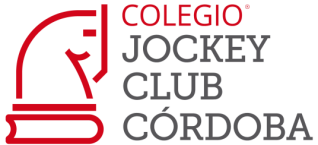 ¿CÓMO SEGUIR ESTIMULANDO EL APRENDIZAJE DE LA LECTOESCRITURA DESDE CASA?A TRAVÉS DE LA VOZ DE LA SEÑO CARO COMPARTIMOS UN VIDEO PARA SEGUIR ACOMPAÑANDO EL PROCESO DE APRENDIZAJE DE LA LECTOESCRITURA DE LOS ESTUDIANTES DE 1ER GRADO.https://wetransfer.com/downloads/eecd8137c44e3c540e51fecbe326d83620200405190115/c5a1067eb690793eecc4ad66b5a58eac20200405190115/4829d9ACOMPAÑANDO LA PROPUESTA DE ESTE VIDEO ADJUNTAMOS LOS MATERIALES MENCIONADOS, DE MANERA DIGITAL.RECUERDEN QUE PUEDEN IMPRIMIRLOS O ARMARLOS USTEDES MISMOS CON LO QUE TENGAN DISPONIBLE EN CASA.Y SOBRETODO TENGAMOS PRESENTE QUE LA INTENCIÓN DE ESTOS MATERIALES ES SEGUIR PENSANDO ESTRATEGIAS PARA DISFRUTAR DEL APRENDIZAJE DE LA LECTOESCRITURA EN CASA. LOS INVITAMOS A CONTINUAR JUNTOS ESTE RECORRIDO…PARA QUIENES SE ANIMEN UN POCO MÁS…JUEGO DE LA MEMORIA PALABRA/DIBUJOABCDEF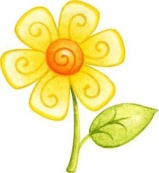 G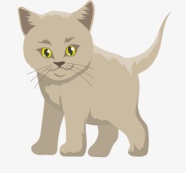 HIJ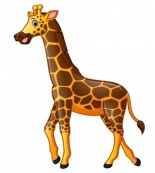 K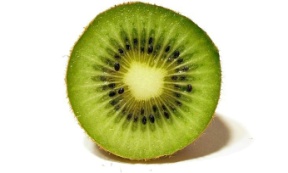 L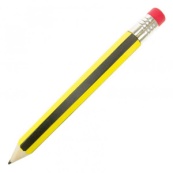 M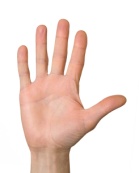 N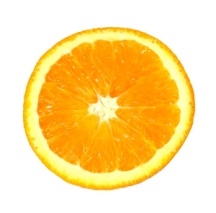 Ñ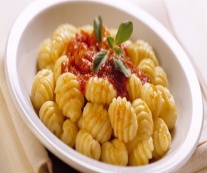 O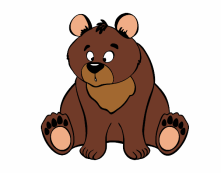 P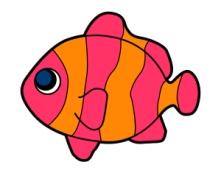 Q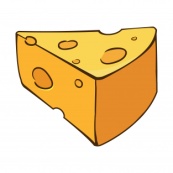 R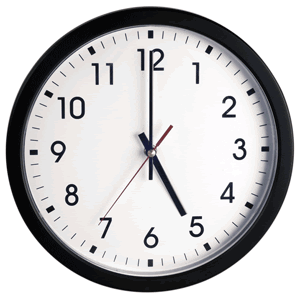 S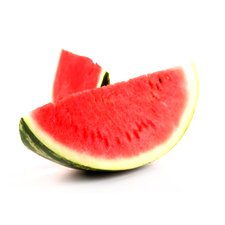 T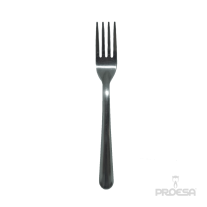 U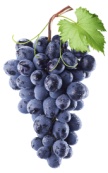 V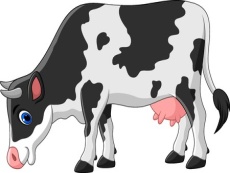 W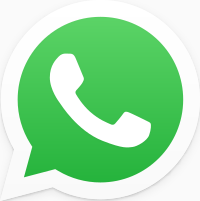 X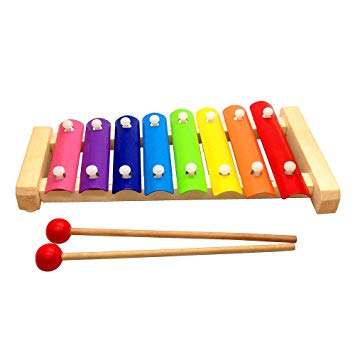 Y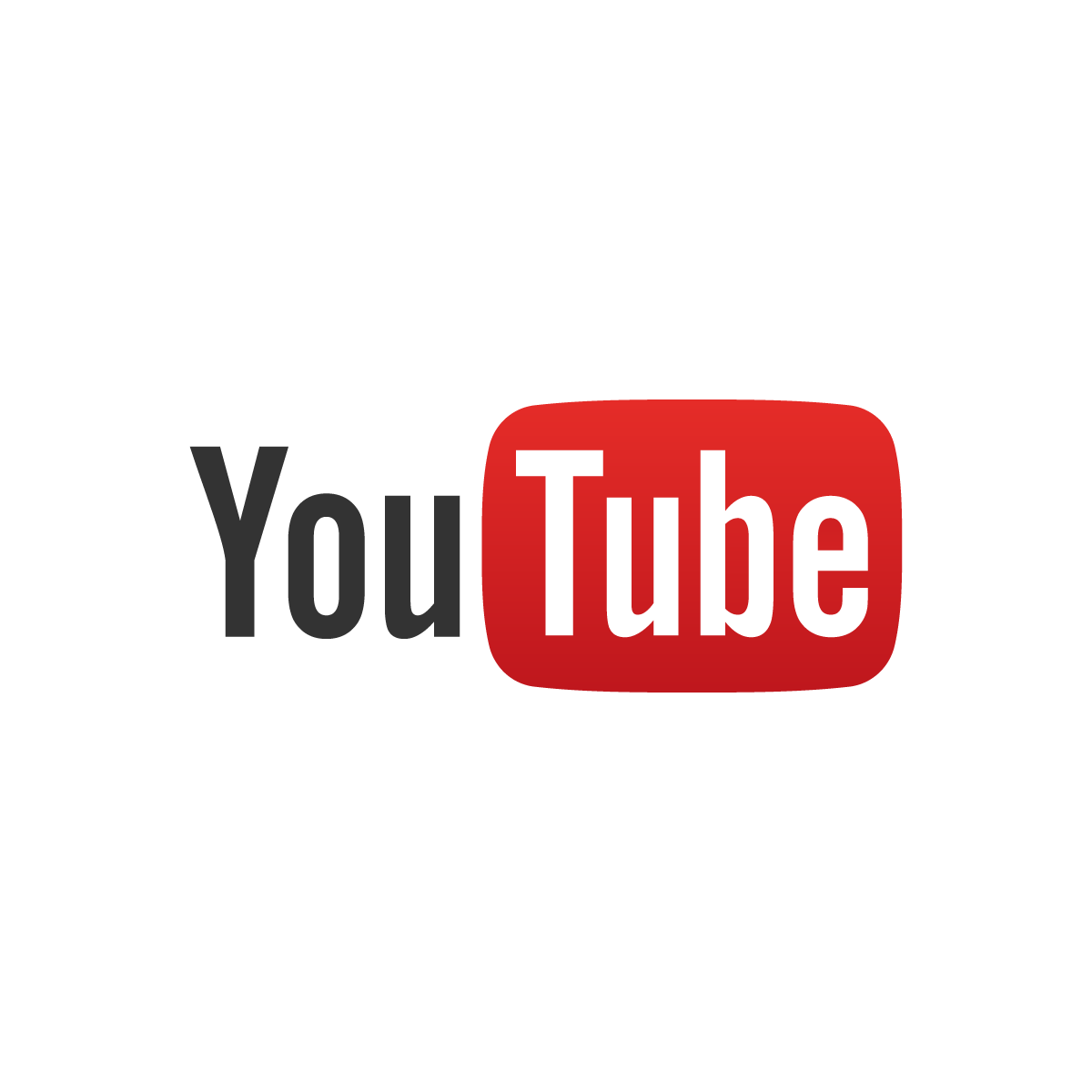 Z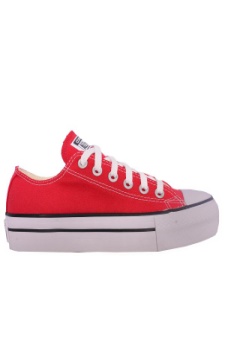 LL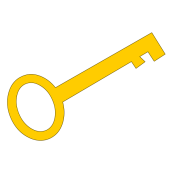 CH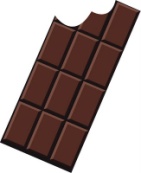 G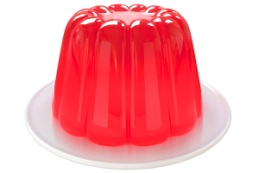 AAAACCEEEEGGIIISPPOOOTMMUUUSRRABBCCDEEFFGGHIIJJKLLMMNNÑOOPPQRRSSTTUVVWWXYYZZUUAAAAAAAAUUUUEEEEEEEECCCCIIIIIIIIDDDDOOOOOOOOGGGGLLLMMMNNNNPPPRRRRSSSTTTTBABABEBEBIBIBIBOBOBUBUCACACOCOCUCUCUQUEQUEQUIQUIDADADEDEDIDIDIDODODUDUFAFAFEFEFIFIFIFOFOFUFUGAGAGOGOGUGUGUGIGIGEGEJAJAJEJEJIJIJIJOJOJUJULALALELELILILILOLOLULUMAMAMEMEMIMIMIMOMOMUMUNANANENENINININONONUNUPAPAPEPEPIPIPIPOPOPUPURARARERERIRIRIRORORURUSASASESESISISISOSOSUSUTATATETETITITITOTOTUTUVAVAVEVEVIVIVIVOVOVUVUGATOGATAPATOPATALOROLORACHANCHOCHANCHAPERROPERRAOSOOSAMONOMONALEÓNLEONACONEJOCONEJALOBOLOBAELEFANTEARDILLACHANCHOVACALEÓNTIGREOVEJAOSOJIRAFACABALLO